Сотрудники Госавтоинспекции О МВД России по Безенчукскому району ведут строгий контроль за осуществлением пассажирских перевозок!	5 июля 2017 года в  рамках проведения профилактического мероприятия  по контролю за организацией и  осуществлением пассажирских перевозок автобусами, сотрудниками ОГИБДД О МВД России по Безенчукскому району с участием и.о. начальника ОГИБДД старшим лейтенантом полиции Андреем Анненковым организован рейд. Инспекторами ДПС проверялось соответствие конструкции транспорта требованиям безопасности, наличие медицинских аптечек и огнетушителей, предрейсовый медицинский осмотр водителей и техническое состояние транспорта. 	Мероприятие проходило на Центральной площади п. Безенчук на пересечении улиц Советская и Луговцева. Было проверено 12 транспортных средств, осуществляющих  пассажирские перевозки. В результате было выявлено три  правонарушения, одно из которых  связано с техническим состоянием автобуса- ремень водителя  имел надрывы и потертости. Также  зафиксирована неисправность технического средства контроля режима труда и отдыха водителя- тахографа.  Другое нарушение было выражено в осуществлении пассажирских перевозок без соответствующей регистрации в качестве индивидуального предпринимателя. 	В целях предупреждения и профилактики ДТП с водителями пассажирского транспорта инспекторами ДПС ОГИБДД О МВД России по Безенчукскому району проведены профилактические беседы о недопущении нарушений в сфере пассажирских перевозок, разъяснены основные положение Федерального закона «О безопасности дорожного движения» и Правил дорожного движения. Все нарушители были привлечены к административной ответственности.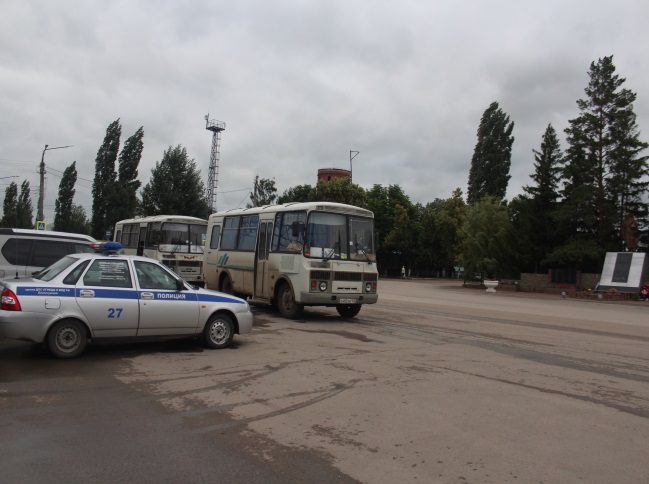 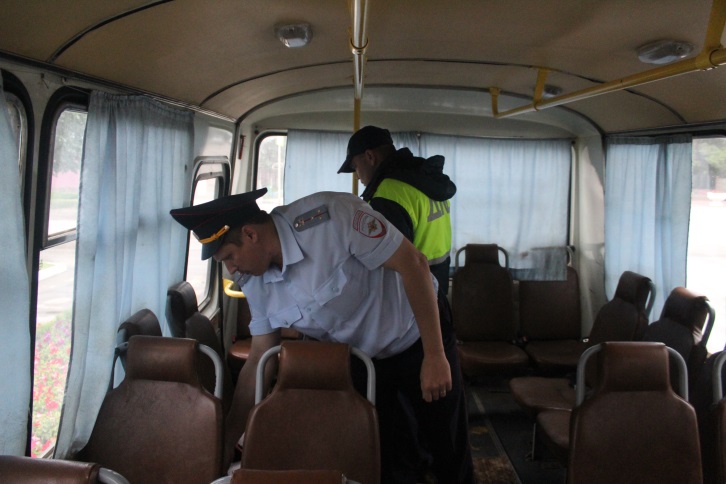 